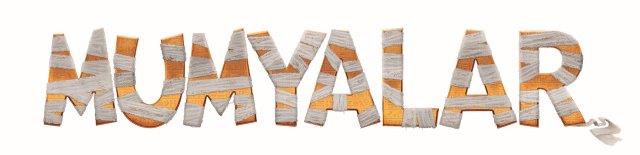 (Mummies)Gösterim Tarihi: 03 Şubat 2023Dağıtım: Warner Bros.Fragman: https://youtu.be/yrPwkVVz59sYönetmen: Juan Jesus Garcia GalochaSeslendirenler: Sean Bean, Eleanor Tomlinson, Hugh Bonneville, Celia ImrieWarner Bros. Pictures’ın İspanyol yönetmen Juan Jesús García Galocha’nun yönettiği animasyon macera filmi, “Mumyalar/Mummies” geliyor. MUMYALAR filmi, Türkçe dublajlı olarak 3 Şubat 2023’te vizyona girecek.Mısır’da, yeryüzünün derinliklerinde 3000 yıllık bir mumya şehri vardır. İmparatorluk emri ile Prenses Nefer, Thut ile evlenmek zorundadır. Ancak, ne Prenses Nefer, ne de Thut aslında evlenmek istemezler; Nefer özgürlüğüne düşkündür, Thut’un da bağlılığa alerjisi vardır. Tarıların istekleriyse kaçınılmazdır ve Thut, sadece yedi gün içinde Nefer ile evlenmek zorunda kalacak ve düğüne Firavun’un kendisine verdiği kadim yüzüğü getirecektir.Filmi, ilk sinema filmi çıkışını yapan Juan Jesús García Galocha, "Galo," yönetiyor. Galo, daha önce aralarında “Tad: The Lost Explorer” ve “Tad, the Lost Explorer, and the Secret of King Midas”ın da yer aldığı filmlerde sanat yönetmeni olarak görev aldı. Senaryoyu, daha önce yazdıkları “Tad: The Lost Explorer” filmiyle en iyi senaryo dalında Goya Ödülü kazanan Jordi Gasull ve Javier Barreira yazdırlar. Emmy Ödüllü TV animasyon yazarı Ricky Roxburgh, senaryonun İngilizce versiyonunun uyarlanmasında ekibe yardım etti. “Tad: The Lost Explorer”, “Capture the Flag” ve “Tad, the Lost Explorer, and the Secret of King Midas” filmleriyle, en iyi animasyon film dalında üç Goya Ödülü sahibi olan Jordi Gasull, aynı zamanda filmin yapımcılığını da üstleniyor.Warner Bros. Pictures sunar, bir 4Cats Pictures SL yapımı, MUMYALAR Filmi. Anangu Grup SLU, Moomios Movie AIE ve Atresmedia Cine işbirliğiyle ve MOVISTAR+ katılımı ve TV3 işbirliğiyle MUMYALAR Filmi, 2023’te dünya çapında gösterime girecek.